歳末たすけあい　「コロナ禍を地域で支える見守りプロジェクト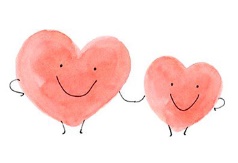 ～食の支援でつながろう　ひと　ちいき　みらい～」　実施要項社会福祉法人　福知山市社会福祉協議会１　目的　　　現在、新型コロナの感染拡大の影響を受け、離職や収入の減少など生活に困窮する方が増加しています。また、社会全体で、孤立により不安を感じる方が増えているとも言われており、こうした状況の長期化、深刻化が憂慮される状況です。　　　そこで、本会では、この度、市内に広く食品・日用品の寄付を呼びかけ、寄せられた食品等を、地域の団体による見守り活動等の際のツールとして活用していただけるように配分し、地域の中での見守りや交流の深化につなげていただく機会を設けます。また、年末には、希望者に寄付食品等を詰め合わせた食の応援パックをお渡しするとともに、相談を希望する方には困りごと相談会を実施し、各専門相談機関と連携して市民の方から直接相談を受け付けます。これにより、日常生活に不安を抱える方々の安心感を高め、地域とのつながりを感じていただく機会とし、相談者との継続的な関わりや支援につなげます。　　　本事業の実施により、本会が地域の団体、相談機関との連携をさらに深められるように努め、今後に向け食の支援を切り口にした重層的なネットワークの構築を目指していきます。２　実施主体　　　社会福祉法人　福知山市社会福祉協議会３　内容　　　（１）食品・日用品の募集（個人・団体含む）　　　　寄付いただきたい食品　　　　　　賞味期限が２か月以上のもので、新品未開封・保管状態が良好であり、常温保存が可能なもの     　【例】　・缶詰・インスタント食品・レトルト食品・調味料・飲料　など・お米は令和２年以降に収穫され適切な保管状態にあったもの※生鮮食品は受付しておりません。寄付いただきたい日用品新品未開封の品　　　　　【例】　・サージカルマスク（使い捨て不織布マスク）、タオル、鍋などの調理器具、紙オムツなど　　　　お受け取り方法　　　　　　平日：9時～17時　本会（本所・各支所）窓口にてお受け取りさせていただきます。　　　　食品募集期間　　　　　　第1期：令和3年11月1日（月）～19日（金）　　　　 　第2期：令和3年12月1日（水）～20日（月）　　　　（２）活動団体の募集　　　　対象団体　　　　　本プロジェクトを活用し、地域住民に対する見守り活動を実施される非営利団体。法人格の有無は問いません。活動内容　　　　　本プロジェクトに寄せられた食品・日用品を活用した、見守り訪問または頒布による支援等　　　　※食品支援は、寄付いただける食品の状況で柔軟に対応させていただきます。　※食品アレルギーの有無等についてはお受取の方と活動団体の間でご確認の上、お渡しください。　　　　活動期間　　　　　令和3年11月2２日（月）～令和4年1月30日（日）の期間の活動を対象とします。　　　　応募締め切り　　　　　令和3年11月19日（金）　　　　応募方法　　　　　申込書に必要事項を記入のうえ、本会に持参、郵送またはメールで送付してください。　　　　　※申込書等詳細は社協ホームページに掲載いたします。　　　　食品支援の対象　　　　　新型コロナの影響、その他の事情等により日常生活に不安を抱えておられる方々を含めた福知山市民および市内在住の方。※年齢は問いません。※活動の終了後、原則１か月以内に実施報告書の提出をお願いします。　　　（３）歳末たすけあい「お困りごと相談＆食の応援パックお渡し会」の開催　　　　日時・場所令和3年12月24日（金）10時～19時30分　福知山市字内記10-18　総合福祉会館　　　　対　象福知山市在住で、コロナ禍により暮らしに影響を受けている方、及び生活に不安を感じている方等　　　　内　容①生活の様子などのお話を聞かせていただくとともに、寄付いただいた食品・日用品を詰め合わせた「福がつながる食の応援パック」（無料）をお渡しします。②専門相談機関等の相談をご希望の方は別途専門職による相談をお受けします。（人数限定）　※応援パックには、食品・日用品の寄付状況を見て、既製の食品や日用品を買い足します。　※メッセージカードや来年のカレンダー等に、相談先の情報等を添えて同封します。　　　　受付方法　　　　要申込：12月13日(月)から2３日(木)までの平日9時～17時・電話（25‐3211）・FAX（24‐5282）・メール・直接来所のいずれかにて申込を受け付けます。①連絡先　②氏名　③人数　④来られる時間帯　⑤相談希望の有無　をお知らせください。　　※「福がつながる食の応援パック」は、原則、先着100名分までとします。当日、緊急的なニーズがあれば、ご相談させていただき。　　※食品等のアレルギー対応はしておりません。４　その他　　　生活困窮者フードバンク事業への食品提供も本事業期間にかかわらず随時受け付けています。５　応募・お問い合わせ先　　　社会福祉法人　福知山市社会福祉協議会　地域福祉課　　　〒620-0035　福知山市字内記10-18（福知山市総合福祉会館内）　　　TEL：0773-25-3211　　FAX：0773-24-5282　　　Email：fuku-shakyo@coral.broba.cc